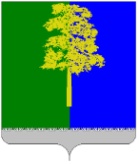 Муниципальное образование Кондинский районХанты-Мансийского автономного округа – ЮгрыАДМИНИСТРАЦИЯ КОНДИНСКОГО РАЙОНАПРОТОКОЛ № 1заседания муниципальной трехсторонней комиссии по регулированиюсоциально-трудовых отношений от 18 февраля 2015 года                                                                   пгт. МеждуреченскийПредседательствовал:Н.Ю.Максимова – председатель комитета экономического развития и инвестиционной деятельности администрации Кондинского района, Координатор органов местного самоуправления в муниципальной трехсторонней комиссии по регулированию социально-трудовых отношений (далее – Комиссии)Присутствовали:А.А.Сенина – специалист-эксперт отдела по труду и социальному партнерству комитета по экономической политике администрации Кондинского района, секретарь КомиссииОт органов местного самоуправления, полномочные представители администрации Кондинского района в Комиссии:А.А. Яковлев - заместитель главы администрации района;В.В. Першина - заместитель главы администрации района.От объединения профсоюзов Кондинского района, полномочные представители Координационного совета первичных профсоюзных организаций и районных организаций профсоюзов муниципального образования Кондинский район в Комиссии:Г.А.Мостовых- председатель Координационного Совета первичных профсоюзных организаций и районных организаций профсоюзов Кондинского района, Координатор стороны профсоюзов в Комиссии;Е.А. Белозерцева – председатель Кондинской районной организации Профсоюза работников здравоохранения РФ;А.В. Популова – член Координационного совета первичных профсоюзных организаций и организаций профсоюзов Кондинского районаОт объединения работодателей района:В.В. Веретенников – председатель территориального объединения работодателей «Союз работодателей Конды», Координатор стороны работодателей в Комиссии.Приглашенные:А.Н.Поздеев – глава Кондинского районаМ.В.Шишкин – глава администрации Кондинского районаТ.В.Носова- начальник отдела по труду комитета экономического развития и инвестиционной деятельности администрации Кондинского района.Об избрании председателя и рабочего президиума для ведения заседания Комиссии (В.В. Першина, Н.Ю.Максимова, В.В. Веретенников)Решили единогласно:Избрать председателем  Комиссии: Н.Ю.Максимова – Координатора органов местного самоуправления в Комиссии.Избрать рабочий президиум в составе:В.В. Першина – полномочный представитель администрации Кондинского района в КомиссииВ.В. Веретенников - Координатор стороны работодателей в КомиссииГ.А.Мостовых - Координатор стороны профсоюзов в КомиссииО подписании проекта Трехстороннего соглашения между органами местного самоуправления Кондинского района, объединением работодателей Кондинского района, объединением организаций профсоюзов Кондинского района на 2015-2017 годы (Н.Ю.Максимова, А.Н.Поздеев,  М.В.Шишкин, В.В. Першина, Г.А.Мостовых, Т.В.Носова В.В. Веретенников, А.В. Популова, Е.А. Белозерцева)Решили единогласно:Учитывая, что течение 30 дней с момента размещения на сайте органов местного самоуправления муниципального образования Кондинский район проекта Трехстороннего соглашения между органами местного самоуправления Кондинского района, объединением работодателей Кондинского района, объединением организаций профсоюзов Кондинского района на 2015-2017 годы (далее- проект Трехстороннего соглашения) замечания и предложения по его содержанию от жителей района в адрес  временной трехсторонней рабочей группы Комиссии не поступали, проект Трехстороннего соглашения в редакционной доработке не нуждается и готов для подписания  сторонами Трехстороннего соглашения.Рекомендовать сторонам Трехстороннего соглашения: органам местного самоуправления Кондинского района, объединению работодателей Кондинского района, объединению организаций профсоюзов Кондинского района подписать проект Трехстороннего соглашения.Комитету экономического развития и инвестиционной деятельности администрации Кондинского района (Н.Ю.Максимова) в срок до 20 февраля 2015 года разместить проект Трехстороннего соглашения на официальном сайте органов местного самоуправления муниципального образования Кондинский район и направить для публикации в районную газету «Кондинский Вестник». Координатору муниципальной трехсторонней комиссии по регулированию социально-трудовых отношений, заместителю главы администрации Кондинского района Н.Е.Федингину направить для публикации в районную газету «Кондинский Вестник» обращение к работодателям, осуществляющим деятельность на территории Кондинского района о присоединении к Трехстороннему соглашению.Председатель Комиссии,Координатор стороны органов местного самоуправления                                                                                Н.Ю.Максимова